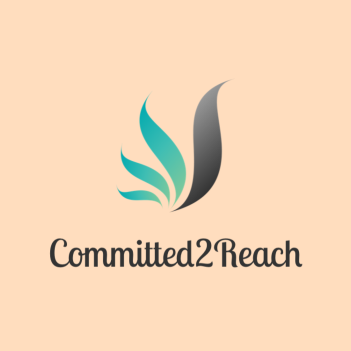 Additional Membership Requirements:All Quarterly Dues are paid during the 1st through the 7th in the months March, July and NovemberVoting Member:  Quarterly Dues $15Membership must be renewed every 2 yearsRenewal based on participation at events, meeting fundraising goals, meeting attendanceRequired to attend at least 2 meetings each month (no more than 4 meetings will be held)Required to provide 120 hours of service each year (planning meetings for events, set up, break down, fundraising time, donation drives etc.)Required to raise $3000 each year May include tips made at events, personal money raised, friends/family donations etc.Allowed free admission to all community events along with 2 complimentary passes for family/friendsCommitted 2 Reach T-shirt provided once approved as voting memberACTIVE MEMBER:  Quarterly Dues $10Membership must be renewed every 1 yearRenewal based on meeting fundraising goals, participation at eventsRequired to attend 1 event planning meeting per month (no more than 2 each month)Required to provide 120 hours of service each year (planning meetings for events, set up, break down, fundraising time, donation drives etc.)Required to raise $1500 each yearMay include tips made at events, personal money raised, friends/family donations etc.Allowed free admission to all community eventsCommitted 2 Reach T-shirt provided after application approvalASSOCIATE MEMBER:  Quarterly Dues $5Membership must be renewed every 1 yearRenewal based on meeting fundraising goals, participation at eventsRequired to provide 120 hours of service each year (planning meetings for events, set up, break down, fundraising time, donation drives etc.)Required to raise $500 each yearMay include tips made at events, personal money raised, friends/family donations etc.Free admission to community eventsVisit our Webpage www.committed2reach.orgContact us:  Committed2Reach@gmail.com or (804) 475-4649 for additional information